  Order of Worship                                                                                     Introit: “You Deserve the Glory”CALL TO WORSHIP: L: 	In the presence of God, surrounded by a great cloud of witnesses and in the company of mortals we worship God.R: 	With hearts of thanksgiving and mouths filled with  praise we declare God’s mighty deeds.Hymn: “Worship, and Thanks, And Blessing” (# 247 VIP)Prayer of Adoration: L: 	In the company of fellow believers we exalt you this day God of mercy and might, for being ever present and for making yourself known to the world. You are the great I AM. You never cease to be God. You never change. You save souls, heal bodies, transform lives and set people free. As you stilled the water to allow your people safe passage across the Jordan, calm our souls. Draw near to us and attune our hearts to sing your praise. Living God, we declare you Lord and God and celebrate your power and amazing love. Amen.  L: 	In silence we confess our sins to God, praying for forgivenessThe Confession: ALL: 	Have mercy upon me, O God, according to your loving-kindness, according to the measure of your tender mercies, blot out my transgressions. Wash me thoroughly from iniquities and cleanse me from my sins.  I acknowledge my transgressions and my sin is ever before me.  Hide your face from my sins and wipe away all my iniquities.  Create in me a clean heart, O God, and renew a right spirit within me.  Do not cast me out from your presence:  or take away your Holy Spirit from me.  Restore to me the joy of your salvation and uphold me with your free Spirit.  Amen.  L;	God acquits those who confess their sinfulness to God. God’s forgiveness is yours today. R:	Amen. Thanks be to God.  ALL:	GLORY BE TO GOD ON HIGH, and on earth peace, goodwill to all.  We praise you; we bless you; we worship you; we glorify you; we give thanks to you for your great glory, O Lord God, heavenly King, God the Father Almighty.  O Lord the only begotten Son, Jesus Christ: O Lord God, Lamb of God, Son of the Father, who take away the sin of the world, have mercy upon us.  You who take away the sin of the world, have mercy upon us.  You who take away the sin of the world receive our prayer. You who sit at the right hand of God the Father, have mercy upon us.  For you only are holy; you only are the Lord; you only, O Christ with the Holy Spirit are Most High in the glory of God the Father. Amen. Time of Praise: ‘We Serve a Great Big Wonderful God’Jesus is my deliverer’‘He’s able, He’s able’Children’s MinistryMINISTRY OF THE WORDCollect L:	Let us all pray: ALL:	Almighty and everlasting God, increase in us your gift of faith that, forsaking what lies behind and reaching out to that which is before we may run the way of your commandments and win the crown of everlasting joy; through Jesus Christ your Son our Lord.Hymn:   ‘STANDING on the Promises’ (VIP # 207a)Old Testament:	Joshua 3: 7-17	— Sis. Lilieth Deacon Epistle: 1 Thessalonians 2: 9-13	- Bro. Paul ThorbourneGospel: St. Matthew 23: 1-12	- Rev’d Abasilum SmithSermon:				- Rev’d Abasilum SmithResponse: 	(Silent Contemplation and prayer)Announcements / Offering & dedicationPrayers of Intercession		— Rev’d Natoya Thomas-SmithL:	God of the universe, the world and the people thereof need your light to penetrate dark places, to tear down strongholds, curtail the spread of contagious diseases and to improve human relations in every corner of the world. R:	We pray for world leaders who continue to divide and rule and for nations under siege by violence, terrorism and incurable diseases. Grant Caribbean leaders the wisdom and resources needed to tackle the issues facing the region at this time. L:	God our maker, Jamaicans are crying out for improved living conditions and renewed family life.R:	Make the government of our land attentive to the needs of the people. In their quest to live as decent and law abiding citizens, satisfy their needs.  Stir up within us the spirit of oneness and make families whole and strong again. L: 	God our help, your people need your intervention to deal with the perplexing realities of life. R:	Grant relief to those struggling with their health, hope to those battered by the storms of life and comfort those in grief. Show forth yourself to those searching for joy and peace in this life. Help them to realize that to know God is to find peace and enjoy all the benefits of salvation. L: 	God our head, remember the church universal. Make her watchful always, even as she finds it difficult to keep pace with all the happenings of this life.R:	May she forever run with perseverance the race set before us, mindful of the great cloud of witnesses surrounding us. Amen. The Lord’s PrayerSacrament of the Lord’s Supper …. Pages 95-97 (MPB)Communion Hymn: “Come Thou Everlasting Spirit” (# 427 VIP)Closing Hymn: ‘” Give Me The Faith Which Can Remove” (# 221 VIP)Benediction: The God of peace sanctify you entirely. The Holy Spirit keep your spirit and soul and body sound and blameless as you await the coming of Christ. And the grace of our Lord Jesus Christ be with you now and always. Amen.  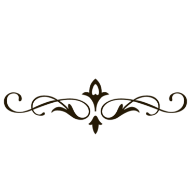                       The Methodist Church in the Caribbean 
                                    and the Americas (MCCA)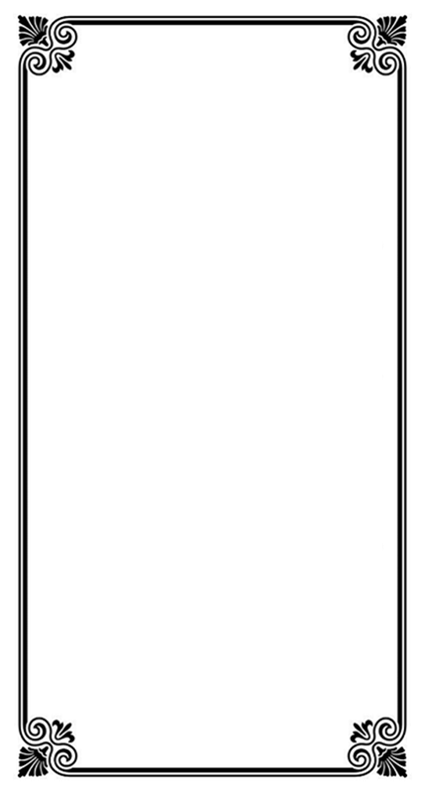 Jamaica DistrictMETHODIST VOICES IN WORD AND SONGTELEVISION MINISTRY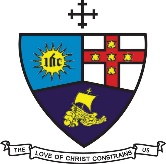 ALL SAINTS SUNDAY22nd Lord’s Day after Pentecost Sunday, November 1, 2020SERVICE OF WORD 
AND SACRAMENT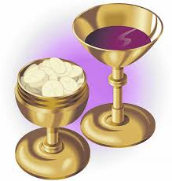 Officiating Clergy:Preacher 
   & Celebrant: 	Rev’d Abasilum Smith, (St. Thomas Circuit)
Liturgist:  	Rev’d Natoya Thomas-Smith		(St. Thomas Circuit)Organist:	Bro. Audley Davidson
	Choristers:	Sis. Lilieth Deacon		Sis. Yvonne Brown 		Sis. Marie MillerBro. Nigel HayeBro. Paul Thorbourne Praise Leader:	Rev’d Natoya Thomas-SmithDistrict Bishop:  Rev’d Christine Gooden- BengucheDistrict Secretary:  Rev’d Dr. Wayneford McFarlane  A warm welcome to all worshippers!You deserve the glory and the honour
Lord we lift our hands in worship
As we lift Your Holy name
You deserve the glory and the honour
Lord we lift our hands in worship
As we lift Your Holy name
For You are great
You do miracles so great
There is no one else like You
There is no one else like You
You are great
You do miracles so great
There is no one else like You
There is no one else like YouHe’s able, He’s ableI know He’s ableI know my Lord is able To carry me throughHe’s able, He’s ableI know He’s ableI know my Lord is able To carry me throughHe healed the broken- heartedAnd set the captive freeHe made the lame to walk again And caused the blind to see 